OUT-OF-SYSTEM INTERLIBRARY LOAN INSTRUCTIONSfor OWWL Member Library StaffREVISED APRIL 2023Out-of-system interlibrary loans require special processing.CIRCULATIONSpecial loan items have different due dates:Check the label for due dateUpon check-out, enter SPECIFIC DUE DATE to match the date on the label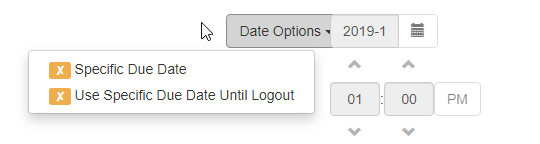 RETURN DELIVERYSpecial loan items require special handling:Secure the item in an envelope marked for OWWLHQ-ILL and place it in a delivery binRENEWALSSpecial loan items require renewal approval:Library staff MUST CONTACT OWWLHQ to request renewal of eligible itemsOWWLHQ staff will notify the member library of the request outcomeIf approved, OWWLHQ staff will edit the patron’s due dateIf denied, the current due date will remain in effectIf no contact is possible, you may extend the loan for 1 additional week onlyBe sure to email ill@owwl.org with this informationMember library staff will need to notify patron of the renewal statusQuestions? Contact Kathryn Riedener at ill@owwl.org